Ремонт Дома досуга в с. Услон на ул. 40 лет ПобедыРемонт Дома досуга в с. Услон на ул. 40 лет Победы(Описание инициативы)(Описание инициативы)Объем финансирования – всего, тыс.руб.в т.ч. из местного бюджета, тыс.руб.643,30236,9Срок реализацииСрок реализацииДо 05.12.2013До 05.12.2013до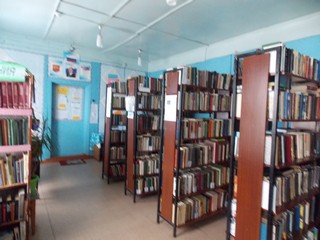 после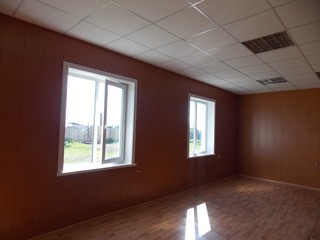 